 «Мечтайте с нами 2016»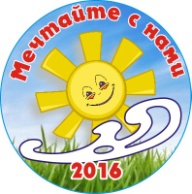 детский спортивный фестиваль по фигурному катанию на коньках29 мая 2016 г.Информационное письмо 4Уважаемые участники соревнований «Мечтайте с нами 2016»!Информация для участников:Обращаем Ваше внимание, что по просьбе некоторых участников в Расписание соревнований включается ТРЕНИРОВКА на 15 мин, чтоб дети (особенно иногородние) могли почувствовать лёд и разложить программы.Тренировка состоится пj записи и при наличии на ней не менее 8 человек.Время тренировки: 13.35 – 13.50. Стоимость: 300 руб/уч., оплата при регистрации.Предварительная запись на тренировку – до 28/05 до 16.00 на мэйл: silver-dream@inbox.ruПоследние дополнения, исправления и изменения в Списках участников принимаются за 48 час до начала первого дня соревнований, т е до 27/05 до 14 час.Просьба ко ВСЕМ участникам соревнований: оставаться на НАГРАЖДЕНИЕ своей соревновательной части, т к  предусмотрены подарки КАЖДОМУ участнику в это время. А также готовится небольшой сюрприз.РЕГИСТРАЦИЯ участников/сдача ПОЛНОГО пакета документов с оригиналами подписей – 29/05   с 8.30 до 14.00.ДОБРЫХ ВАМ СТАРТОВ!С  уважением, Оргкомитет соревнований «Мечтайте с нами 2016»,   25/05-2016.